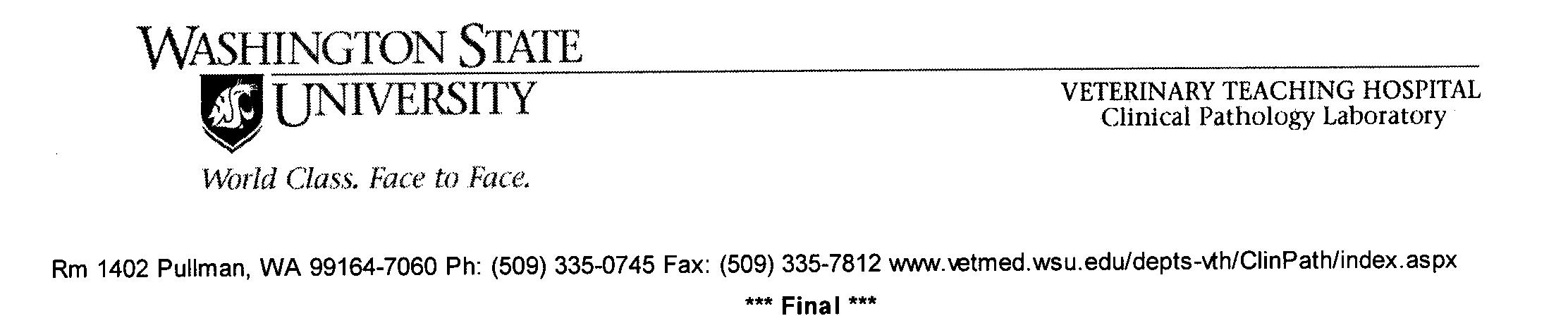 Owner		     		Pet Name	     	Species		Canine Breed		     	Sex			Age		     Assay: Cortisol			Result			Reference intervalBasal (pre) Cortisol	     			1-4 µg/dLPost-Cortisol, 4 hr	     			<1.5 µg/dLPost-Cortisol, 8 hr	     			<1.5 µg/dL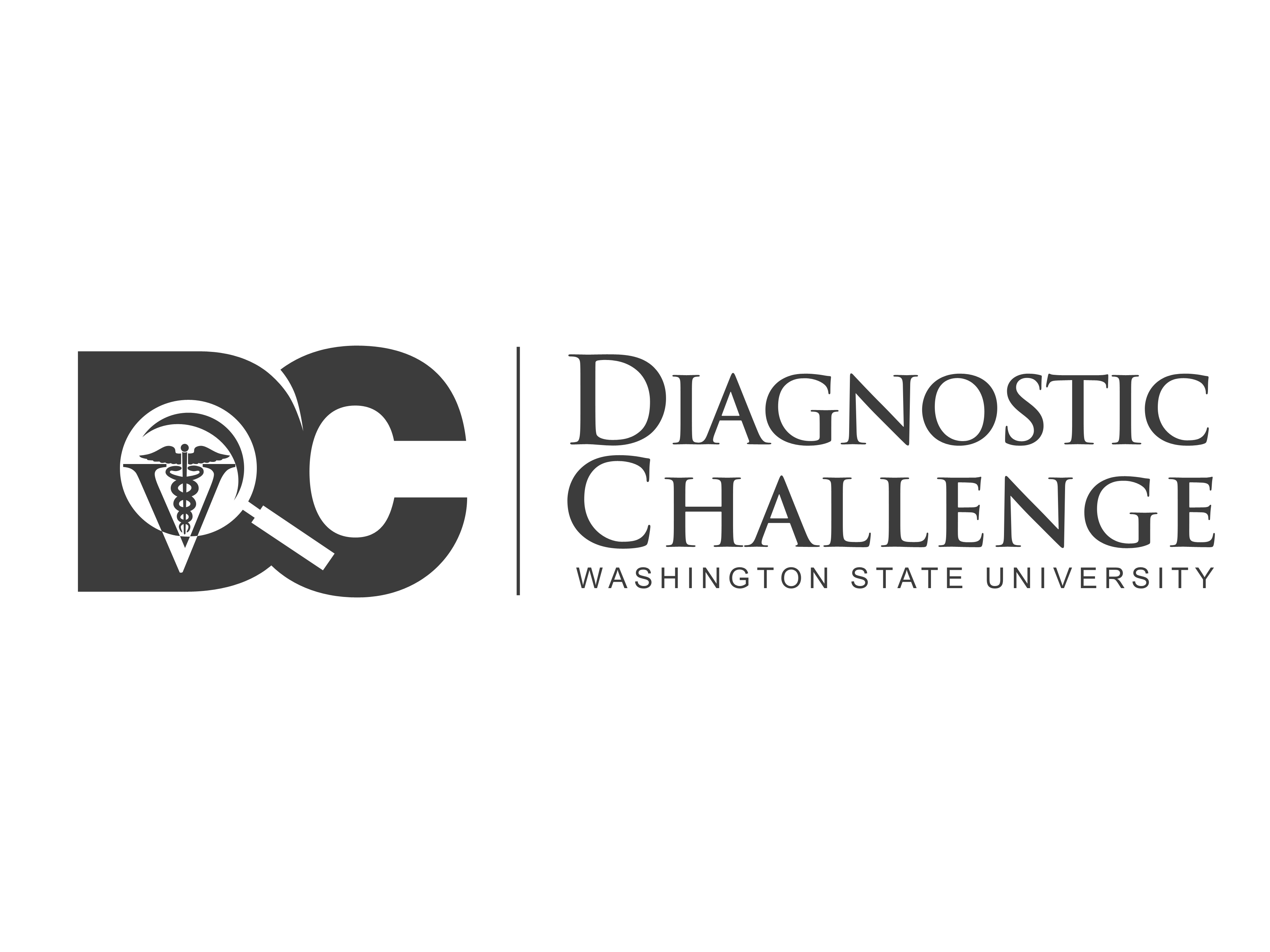 